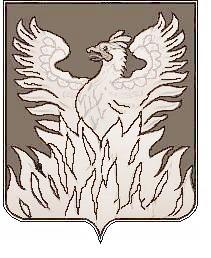 Администрациягородского поселения ВоскресенскВоскресенского муниципального районаМосковской областиП О С Т А Н О В Л Е Н И Еот 05.02.2016 № 24О внесении изменений в Постановление администрациигородского поселения Воскресенск Воскресенского муниципального района Московской области от 11.12.2015г. № 366 «Об утверждении Перечня муниципальных услуг, предоставляемых органами местного самоуправления городского поселения Воскресенск Воскресенского муниципального района Московской области, а также услуг, оказываемых муниципальными учреждениями и другими организациями,предоставление которых организуется по принципу «одного окна», в том числе на базе многофункциональных центров предоставления государственных и муниципальных услуг в новой редакции»
  В соответствии с Федеральным законом от 27 июля 2010г. №210-ФЗ «Об организации предоставления государственных и муниципальных услуг», Федеральным законом от 06.10.2003 №131-ФЗ «Об общих принципах организации местного самоуправления в Российской Федерации», Законом Московской области от 24 июля 2014г. №107/2014-ОЗ «О наделении органов местного самоуправления муниципальных образований Московской области отдельными государственными полномочиями Московской области», ПОСТАНОВЛЯЮ:1. Внести изменения в Перечень муниципальных услуг, предоставляемых органами местного самоуправления городского поселения Воскресенск Воскресенского муниципального района Московской области, а также услуг, оказываемых муниципальными учреждениями и другими организациями, предоставление которых организуется по принципу «одного окна», в том числе на базе многофункциональных центров предоставления государственных и муниципальных услуг, утвержденных Постановлением от 11.12.2015г. № 366 исключив пункт 27 «Предварительное согласование предоставления земельных участков, находящихся в муниципальной собственности».2. Настоящее Постановление вступает в силу с момента его подписания.3. Контроль за исполнением настоящего постановления возложить на начальника управления по социальным коммуникациям и организационным вопросам Севостьянову О.В.Глава городского поселения Воскресенск                                                                   А.В. Квардаков